Portail de L’Arche rue de Chambéry 23 1040 EtterbeekLa barre qui bloque le portail a quitté son logement ; elle a été tordue à 45°.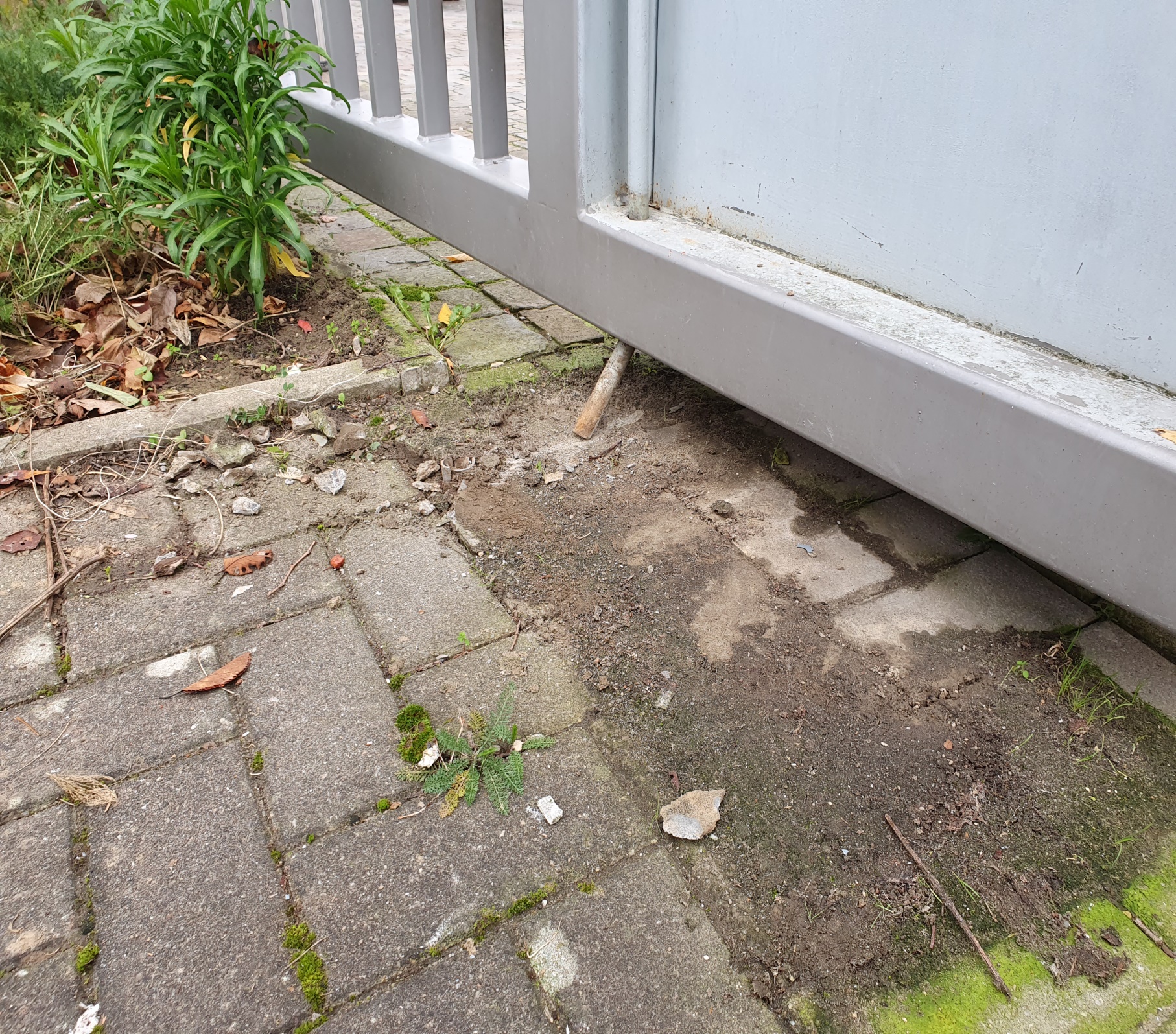 